Zalecenia uwzględniające rekomendacje:Prezesa Zarządu Głównego Polskiego Towarzystwa Pielęgniarskiego,Konsultanta Krajowego w dziedzinie pielęgniarstwa opieki długoterminowej,Konsultanta Krajowego w dziedzinie pielęgniarstwa geriatrycznego.Autorzy: dr n. o zdr. Mariola Rybka, dr n. med. Ewa Kądalska, dr n. o zdr. Grażyna WójcikKonsultacje: dr hab. Maria Kózka, prof. UJ, Konsultant Krajowy w dziedzinie pielęgniarstwaŚwiadczenia pielęgnacyjno-opiekuńcze realizowane w opiece geriatrycznej i długoterminowej są obszarem wymagającym zapewnienia najwyższych standardów epidemiologicznych w okresie rozprzestrzenienia się SARS-CoV-2 (dalej „koronawirus”) wywołującego chorobę COVID-19 z uwagi na sytuację zdrowotną pacjentów i podopiecznych (wielochorobowość i choroby przewlekłe) oraz występowanie dodatkowego ryzyka związanego z wiekiem.I. W celu minimalizacji ryzyka transmisji  koronawirusa  w populacji pacjentów geriatrycznych oraz osób przebywających w stacjonarnych zakładach opieki długoterminowej oraz DPS-ach, wprowadzone zostały nowe zasady testowania w procedurze przyjęcia pacjenta do leczenia lub pobytu w tychże jednostkach. Ten cel może być osiągnięty poprzez:Obowiązek obligatoryjnego testowania osób przed przyjęciem do zakładów opieki długoterminowej (ZOL/ZPO/DPS). Osoby starsze oraz przewlekle chore, w tym 
z wielochorobowością a także osoby z obniżoną odpornością przebywające w jednostkach całodobowej opieki wymagają ochrony. Dlatego ze względu na dobro przyjmowanego podopiecznego i przebywających w zakładzie osób wprowadzono obowiązek obligatoryjnego testowania przed przyjęciem do zakładów opieki długoterminowej Zostało to opisane
 w Strategii walki z pandemią COVID-19 jesień 2020 (dokument Ministerstwa Zdrowia) [3] oraz w załączniku 1.Ułatwienia związane z możliwością testowania osób obciążonych szczególnym ryzykiem zakażenia, w tym również osób w podeszłym wieku, przebywających w swoich własnych domach.Strategia walki z pandemią zakłada włączenie lekarza podstawowej opieki zdrowotnej do zlecania testów pacjentom przebywających w ich własnych domach. Zlecanie testów odbywa się za pomocą aplikacji: gabinet.gov.pl. Zasady zlecania testów dla pacjentów samodzielnych i niesamodzielnych przebywających w domu zostały uregulowane 
w Rozporządzeniu Ministra Zdrowia z dnia 8 października 2020 r. w sprawie standardu organizacyjnego opieki zdrowotnej nad pacjentem podejrzanym o zakażenie lub zakażonym SARS-CoV-2 (Dz.U. z dnia 8.10.2020r. poz.1749) i opisane szczegółowo 
w zasadach zlecania testów na koronawirusa zamieszczonych na stronach Ministerstwa Zdrowia link: https://www.gov.pl/web/gis/zasady-zlecania-testow-na-koronawirusa.[1,2]II. W celu minimalizacji ryzyka transmisji  koronawirusa należy  zracjonalizować wszelkie kontakty pacjentów objętych opieką geriatryczną i długoterminową, zarówno w warunkach stacjonarnych, jak i domowych. Ten cel może być osiągnięty poprzez:Ograniczenie odwiedzin pacjentów pozostających pod opieką domową przez członków ich rodzin i znajomych oraz personel medyczny do niezbędnego minimum oraz całkowite wstrzymanie odwiedzin gości u pacjentów w zakładach stacjonarnych, przechodząc na system zdalny – komunikatory i spotkania z użyciem  właściwych aplikacji w systemach informacyjnych.w przypadku dużych podmiotów leczniczych rekomenduje się wydzielenie pododcinków nadzorowanych i zabezpieczanych przez podzespoły pielęgniarsko-opiekuńcze; z uwagi na szczególne ryzyko zakażenia koronawirusem oraz zachorowania na COVID-19 z powikłaniami w ZOL/ZPO zalecane jest ograniczenie zatrudnienia personelu pielęgniarskiego i opiekuńczego zewnętrznego, pracującego w innych podmiotach leczniczych, jeżeli system organizacji i zabezpieczenia bezpieczeństwa epidemiologicznego i zdrowotnego pacjentów i personelu na to pozwoli;Zmianę organizacji pracy personelu lekarskiego zatrudnionego w ZOL/ZPO i posiadającego równoległe zatrudnienie w innych podmiotach leczniczych (w szczególności w szpitalach) poprzez wdrożenie pracy zdalnej, tj. wykorzystania systemów teleinformatycznych do konsultacji pacjentów leczonych w zakładach opieki długoterminowej, by w ten sposób zmniejszyć liczbę kontaktów bezpośrednich zarezerwowanych do interwencji koniecznych. Jednocześnie niedopuszczalna jest sytuacja, w której cały personel lekarski zatrudniony w ZOL/ZPO pracuje zdalnie;W przypadku każdej osobistej porady/konsultacji/badania pacjenta przebywającego w ZOL/ZPO/DPS, należy je odbyć z zachowaniem optymalnych 
i zalecanych warunków bezpieczeństwa epidemiologicznego;Należy informować i edukować pacjentów leczonych w warunkach domowych oraz ich rodziny o konieczności zachowywania odległości 1,5 m od rozmówcy oraz o konieczności częstego mycia rąk i ograniczenia dotykania twarzy. III. Uwzględniając aktualne, dostępne wytyczne zapobiegania zakażeń koronawirusem i COVID-19 oraz specyfikę udzielania świadczeń zdrowotnych rekomenduje się następujące działania zapobiegawcze w opiece stacjonarnej w ZOL / ZPO/DPS:Ograniczenie transmisji wirusa oraz ograniczenie zachorowań na grypę. Podstawę działań prewencyjnych w ośrodku stanowią DDM - dystans społeczny, dezynfekcja i maseczki. Kierownicy placówek ZOL/ZPO/DPS we współpracy z personelem medycznym zobowiązani są do maksymalnego upowszechnienia szczepienia p/grypie wśród pacjentów/mieszkańców poprzez odpowiednią edukację, organizację szczepionek i  przeprowadzenie szczepień. Ponadto wszyscy pracownicy medyczni mający kontakt z osobami 65 plus powinni włączyć się w działania informacyjno-edukacyjne na temat profilaktyki p/grypowej w populacji osób starszych. (Szczepienia  bezpłatne w grupie 75+ oraz dla pracowników ochrony zdrowia 
w tym farmaceutów).Osoby zarządzające organizacją opieki i pracą personelu powinny zapewnić edukację personelu w zakresie zasad higieny osobistej, higieny rąk i układu oddechowego oraz możliwych dróg zakażenia koronawirusem (m.in. szkolenie indywidualne, drogą mailową, filmy instruktażowe, plakaty), a także bezpiecznego korzystania ze specjalistycznej odzieży ochronnej (m.in. prawidłowe zakładanie, bezpieczne zdejmowanie). Należy również uwzględniać aktualizację wiedzy personelu w zakresie higieny separacji środowiska praca-dom w przypadku pracowników ochrony zdrowia (załącznik 2);Przykład edukacji na temat prawidłowego pobrania, przechowywania i transportowania materiału do badania w kierunku koronawirusa jest dostępny na stronie internetowej NIZP-PZH: pzh.gov.pl/komunikat-4/;Osoby zarządzające organizacją opieki i pracą personelu w placówkach takich jak ZOL/ZPO/DPS, powinny wyznaczyć wśród personelu koordynatora, osobę odpowiedzialną za nadzór i koordynację działań związanych z zapobieganiem rozprzestrzeniania się epidemii COVID-19 wśród pacjentów, podopiecznych i pracowników (Specjalista ds. COVID-19). Specjalista ds. COVID-19, posiadający niezbędną wiedzę medyczną, epidemiologiczną oraz  znajomość specyfiki danego zakładu/ placówki lub grupy placówek odpowiedzialny jest za: -monitorowanie zmian prawnych, rekomendacji organizacyjnych i merytorycznych w tym  obowiązujących wytycznych, - opracowywanie zakładowych procedur a także nadzór nad ich wdrażaniem w bieżącej działalności zakładu,- permanentne szkolenie personelu, w tym także wolontariuszy i osoby wspierające personel podstawowy (oddelegowania, przeniesienia) w obowiązujących standardach postępowania w zakresie zapobiegania epidemii COVID-19 oraz  schorzeń  wirusowych i bakteryjnych wśród podopiecznych.Przed przystąpieniem do pracy z pacjentem, pielęgniarka oddziałowa/kierownik zakładu lub wyznaczona pielęgniarka dyżurna dokonuje pomiaru temperatury ciała personelu medycznego oraz  pomocniczego za ich zgodą.  Wyniki pomiarów potwierdzających temperaturę powyżej 38◦C, powinny być przesłanką do niepodejmowania pracy w danym dniu;Poszczególne rodzaje środków ochrony indywidualnej (ŚOI) należy stosować zgodnie z zaleceniami epidemiologicznymi dotyczącymi ograniczenia rozprzestrzeniania się koronawirusa, z uwzględnieniem dostępnego personelu, warunków i zakresu podejmowanych czynności. Rekomenduje się postępowanie zgodne z wytycznymi konsultanta krajowego w dziedzinie medycyny rodzinnej i Głównego Inspektora Sanitarnego dotyczącymi minimalnych środków ochrony osobistej dla personelu podstawowej opieki zdrowotnej zamieszczonymi na stronie MZ  link https://www.gov.pl/web/zdrowie/wytyczne-dla-poszczegolnych-zakresow-i-rodzajow-swiadczen.Wszyscy pracownicy ZOL/ZPO/DPS oraz osoby sprawujące bezpośrednią opiekę nad pacjentami geriatrycznymi  powinni zachowywać wszelkie środki ostrożności (w tym również poza środowiskiem pracy) oraz podejmować wymagane działania edukacyjne i profilaktyczne, aby zmniejszyć ryzyko zakażenia koronawirusemi zachorowania na COVID-19 Preferowaną formą komunikacji w związku z organizowanymi odprawami zespołu, spotkaniami organizacyjnymi i konsultacjami pomiędzy członkami zespołu jest forma telekomunikacji;W celu zachowania bezpieczeństwa epidemiologicznego należy prowadzić terapię zajęciową, kinezyterapię, wspólne posiłki w stołówce w małych grupach. Podczas takich zajęć i zabiegów personel powinien zachować odpowiednie środki ostrożności;Z uwagi na fakt, że zakaźność koronawirusa rozpoczyna się prawdopodobnie na krótko przed wystąpieniem początkowym objawów COVID-19 i utrzymuje się do momentu 
ich ustąpienia, a choroba zakaźna u osób starszych oraz zapalenie płuc może rozpoczynać się w sposób atypowy, w odniesieniu do pacjentów, u których dotychczas nie stwierdzono ciężkich zaburzeń poznawczych, należy zwrócić uwagę na objawy majaczenia (zmiany w zachowaniu, pogorszenie kontaktu słowno-logicznego, niespójne myślenie, brak koncentracji uwagi, niemożność udzielenie odpowiedzi na zadawane pytania, splątanie, nadmierna senność, osłabienie lub nieobserwowane dotychczas pobudzenie) 
i obserwować te osoby w kierunku rozwoju objawów COVID-19;Dla pacjenta z podejrzeniem lub zakażonego COVID-19 w placówkach stacjonarnych należy wydzielić pomieszczenie, celem poddania pacjenta izolacji powietrzno-kropelkowej i kontaktowej:11.1.Pomieszczenie to powinno być jednoosobowe z pełnym węzłem sanitarnym 
(z dostępem do toalety, prysznica), z wydzielonym sprzętem wielokrotnego użycia 
tj. termometr, ciśnieniomierz, stetoskop, pulsoksymetr, wyposażone w środki ochrony osobistej a także środki do dezynfekcji rąk, narzędzi i powierzchni) umożliwiając w tym miejscu bezpieczne przebywanie tej osoby pod nadzorem lekarza lub pielęgniarki w oczekiwaniu na zespół transportu sanitarnego. 11.2.Aktywność pacjenta w okresie izolacji powinna być ograniczona do minimum (udział
 w niezbędnych badaniach). 11.3.Pacjent w Sali Izolacyjnej powinien korzystać z bielizny jednorazowej, a jeśli nie ma takiej możliwości może korzystać z bielizny własnej, pod warunkiem przestrzegania zasad postępowania przytoczonych w dokumencie źródłowym cytowanym przy poz.11.7. W kontakcie z personelem pacjent zobowiązany jest do noszenia maski chirurgicznej. Podczas poddawania się badaniom poza oddziałem, pacjent również korzysta z maski chirurgicznej, rękawic i fartucha ochronnego. 11.4. Pacjent powinien być pouczony przez personel medyczny o zasadach bezpiecznego zachowania celem nierozprzestrzeniania wirusa, nauczony techniki kaszlu, mycia 
i odkażania rąk oraz ogólnych zasad izolacji (ważnym elementem edukacji może być ulotka informacyjna opracowana przez personel).11.5.Personel sprawujący bezpośrednią opiekę podczas wykonywania zabiegów, badań, czynności pielęgnacyjnych powinien być wyposażony w maskę chirurgiczną oraz przyłbicę/gogle a także fartuch ochronny z długim rękawem. 11.6. Podczas wykonywania zabiegów generujących aerozol tj. odsysanie wydzieliny, wentylacja nieinwazyjna, wentylacja manualna przed intubacją, intubacja dotchawicza, resuscytacja krążeniowo-oddechowa, konieczne jest stosowanie masek z filtrem typu FFP2/FFP3, przyłbicy/goli, rękawic (2 pary) oraz fartucha barierowego lub kombinezonu barierowego i czapki chirurgicznej.11.7.Szczegółowe wytyczne dotyczące żywienia, utrzymania czystości, zasad postępowania z bielizną pacjenta, postępowania z odpadami, ze zwłokami oraz po wypisie chorego znajdują się na stronie MZ linki:  https://www.gov.pl/web/zdrowie/wytyczne-dla-poszczegolnych-zakresow-i-rodzajow-swiadczen (Wytyczne w zakresie działań mających na celu zapobieganie rozprzestrzeniania się zakażeń SARS-CoV-2 w środowisku szpitalnym.; Wytyczne zespołu konsultantów w dziedzinie pielęgniarstwa epidemiologicznego w zakresie działań mających na celu zapobieganie rozprzestrzenianiu się zakażeń SARS CoV-2 
w środowisku szpitalnym -Szczypta A., Synowiec, E., Salik K.)Personel pielęgniarski i opiekuńczy powinien zachęcać i umożliwiać podopiecznym pozostawanie w zdalnym kontakcie z rodziną i innymi bliskimi osobami (telefon, Internet – komunikator i poczta elektroniczna), a jeśli zaistnieje taka potrzeba – udzielić pomocy w załatwieniu pilnych spraw urzędowych drogą elektroniczną lub telefoniczną;Mając na uwadze sytuację, w której pacjenci ZOL/ZPO z uwagi na stan epidemii, zostali pozbawieni bezpośredniego wsparcia i obecności osób najbliższych/opiekunów nieformalnych, a jednocześnie nie mogą samodzielnie kontynuować kontaktu za pomocą telefonów oraz internetu, personel pielęgniarski i opiekuńczy powinien zapewnić pacjentom jak najwyższe standardy opieki bezpośredniej oraz wsparcie psychologiczne/emocjonalne z uwagi na poczucie osamotnienia pacjentów.IV. Wytyczne szczegółowe dotyczące opieki udzielanej przez pielęgniarki w warunkach domowych oraz zespoły opieki długoterminowej domowej dla dorosłych, dzieci i młodzieży wentylowanych mechanicznie:W procesie udzielania świadczeń opieki długoterminowej domowej należy stosować przepisy rozporządzenia Ministra Zdrowia z dnia 16 marca 2020 r. zmieniającego rozporządzenie w sprawie świadczeń gwarantowanych z zakresu świadczeń pielęgnacyjnych i opiekuńczych w ramach opieki długoterminowej (Dz. U. 2020 poz.460), zgodnie z którym dopuszcza się realizację wizyt z wykorzystaniem systemów teleinformatycznych lub innych systemów łączności, o ile ten sposób postępowania nie zagraża pogorszeniem stanu zdrowia świadczeniobiorcy;Przed realizacją wizyty, podczas rozmowy telefonicznej, należy przeprowadzić ankietę wstępnej kwalifikacji, w celu oceny ryzyka i podjęcia decyzji o odbyciu wizyty zgodnie z algorytmem postępowania w związku z zagrożeniem epidemią COVID-19 (załącznik 3);Jeżeli po telefonicznej konsultacji przeprowadzonej przez pielęgniarkę istnieje potrzeba odbycia wizyty w domu pacjenta, należy taką wizytę odbyć z zachowaniem wszelkich warunków bezpieczeństwa pacjenta, jego rodziny i personelu medycznego;Przed przystąpieniem do pracy z pacjentem, personel medyczny udzielający świadczeń domowej opieki długoterminowej dokonuje samokontroli w postaci pomiaru temperatury ciała. Wyniki pomiarów wskazujące na temperaturę powyżej 38◦C powinny być przesłanką do wyłączenia danej osoby z opieki bezpośredniej (wizyt domowych);Każdy pacjent w środowisku domowym powinien być traktowany jako potencjalne źródło zakażenia, ponieważ okres zakażania bezobjawowego wynosi prawdopodobnie kilka dni, co oznacza, że każdy kontakt bezpośredni z pacjentem w czasie realizacji procedur medycznych wymaga bezwzględnie stosowania środków ochrony indywidualnej, w tym w szczególności masek ochronnych. Maskę ochronną powinien mieć założoną także pacjent i inne osoby uczestniczące w wizycie, za wyjątkiem sytuacji klinicznych uniemożliwiających założenie maski ochronnej pacjentowi.Przed wizytą w domu pacjenta należy zalecić, jeżeli to możliwe, umieszczenie lub przewiezienie  pacjenta do  największego dostępnego pomieszczenia oraz przewietrzyć pokój/ pomieszczenie, w którym będzie odbywać się wizyta. Jeżeli pacjent i/lub rodzina nie wyrażają zgody na wizytę personelu medycznego w domu, personel medyczny odnotowuje ten fakt w dokumentacji medycznej 
z podaniem przyczyny oraz ustala warunki prowadzenia porad i konsultacji pacjentów w formie kontaktu telefonicznego z pacjentem i/lub jego opiekunem;Zalecane jest edukowanie pozostałych pracowników medycznych, członków zespołu interdyscyplinarnego i innych osób uczestniczących w sprawowaniu opieki nad pacjentem w zakresie ograniczenia wizyt w domu pacjenta do absolutnego minimum (dotyczy to m.in. pracowników socjalnych, fizjoterapeutów, kapelanów, wolontariuszy itp.);Należy poinformować pacjentów i ich rodziny o zmianie formy sprawowanej opieki z uwagi na stan epidemii, a po ograniczeniu ryzyka lub wygaśnięciu epidemii – o przywróceniu dotychczasowego trybu opieki;Należy prowadzić stałą edukację członków rodzin i opiekunów nieformalnych w zakresie stosowania środków ochrony osobistej w okresie epidemii;W toku sprawowanej opieki należy podejmować wszelkie działania organizacyjne mające na celu zapewnienie pacjentom dostępności recept, leków, zleceń na wyroby medyczne.W przypadku konieczności sprawowania opieki w warunkach domowych nad pacjentem 
u którego występuje podejrzenie lub zakażenie COVID-19 a jego stan zdrowia kwalifikuje go do izolacji i leczenia w domu, personel medyczny oraz inne osoby sprawujące opiekę nad pacjentem w domu, powinni zachować maksymalne zasady bezpieczeństwa obowiązujące 
w odniesieniu do chorych zakażonych.Wykaz załączników:Załącznik 1. Ogólne zasady dotyczące obowiązku obligatoryjnego testowania osób przed  przyjęciem do zakładów opieki długoterminowej (ZOL/ZPO/DPS);Załącznik 2. Higiena separacji środowiska praca-dom wśród pracowników ochrony zdrowia;Załącznik 3. Algorytm postępowania pielęgniarki opieki długoterminowej domowej 
w sytuacji epidemii w związku z zakażeniami SARS-CoV-2Wybrane regulacje prawne i pozycje piśmiennictwa:Ustawa z dnia 2 marca 2020r. o szczególnych rozwiązaniach związanych z zapobieganiem, przeciwdziałaniem i zwalczaniem COVID-19, innych chorób zakaźnych oraz wywołanych nimi sytuacji kryzysowych – Dz. U. z 7.03.2020r., poz374 z późn.zm.Rozporządzenie Ministra Zdrowia z dnia 8 października 2020 r. w sprawie standardu organizacyjnego opieki zdrowotnej nad pacjentem podejrzanym o zakażenie lub zakażonym wirusem sars-cov-2 – Dz. U. Z 8.10.2020r., poz.1749Strategia walki z pandemią COVID-19 jesień 2020, Ministerstwo Zdrowia. https://www.gov.pl/web/zdrowie/strategia-walki-z-pandemia-covid-19Stanowisko zespołu ekspertów SHL w sprawie przesiewowych testów pcr w kierunku zakażenia sars-cov-2 przy przyjęciu do szpitala oraz stosowania środków ochrony indywidualnej przez personel medyczny. koordynacja – dr med. Paweł Grzesiowski https://shl.org.pl/wp-content/uploads/2020/07/testowanie_15.07.2020.pdfWytyczne zespołu konsultantów w dziedzinie pielęgniarstwa epidemiologicznego w zakresie działań mających na celu zapobieganie rozprzestrzeniania się zakażeń sars-cov-2 w środowisku szpitalnym. Szczypta A., Synowiec, E., Salik K. Z dnia 16.04.2020Zalecenia ECDC dotyczące zakładania i zdejmowania środków ochrony indywidualnej w czasie opieki nad pacjentami z podejrzeniem lub potwierdzonym zakażeniem wirusem SARS-CoV-2 (COVID-19). http://adst.mp.pl/s/www/COVID19_ECDC_SOI.pdfWorld Health Organization. Preventing and managing COVID-19 across long-term care services file:///https://www.who.int/publications/i/item/WHO-2019-nCoV-Policy_Brief-Long-term_Care-2020.1Przygotowanie do COVID-19 w zakładach pielęgnacyjnych. Preparing for COVID-19 in Nursing Homes. Centre for Disease Control and Prevention CDC https://www.cdc.gov/coronavirus/2019-ncov/hcp/long-term-care.htmlOpieka domowa nad pacjentami z łagodnymi objawami COVID-19 oraz postępowanie z osobami, które miały z nimi kontakt. Wytyczne tymczasowe WHO. Home care for patients with suspected or confirmed COVID-19 and management of their contacts. Interim guidance.  12 August 2020r.Zasady i ścieżki postępowania dotyczące zakładów opiekuńczo-leczniczych, pielęgnacyjno-opiekuńczych i domów pomocy społecznej - na podstawie dokumentu Strategia walki 
z pandemią COVID-19 jesień 2020 (źródło: Strategia walki z pandemią COVID-19 jesień 2020, Ministerstwo Zdrowia.  https://www.gov.pl/web/zdrowie/strategia-walki-z-pandemia-covid-191.ZOL/ZPO kontaktuje się z pacjentem, dla którego ma wolne miejsce -  informuje go 
o wszczęciu procedury przyjęcia, której niezbędnym elementem jest diagnostyka w kierunku COVID-19. ZOL/ZPO przesyła listę pacjentów, których zamierza przyjąć do Powiatowej Stacji Sanitarno-Epidemiologicznej - PSSE, która wystawia zlecenie wykonania testu 
w EWP oraz sugerowaną datę pobrania wymazu. Zlecenie to od razu widzi koordynator WSSE, który umawia i wysyła kartkę wymazową do pacjenta. Test należy zrobić nie wcześniej niż na 6 dni przed terminem przyjęcia do podmiotu. Karetka przekazuje wymaz do laboratorium, które ma podpisaną umowę z wojewódzkim oddziałem NFZ. Informacje o wyniku testu wpisuje do EWP laboratorium. Jest on widoczny dla PSSE w EWP oraz dla pacjenta w Indywidualnym Koncie Pacjenta - IKP. PSSE kontaktuje się z ZOL/ZPO 
i informuje o wyniku badania. W przypadku negatywnego wyniku procedowane jest dalej przyjęcie pacjenta. W przypadku pozytywnego wyniku dalsza procedura obejmuje działania  uregulowane w Rozporządzeniu Ministra Zdrowia z dnia 8 października 2020 r. w sprawie standardu organizacyjnego opieki zdrowotnej nad pacjentem podejrzanym o zakażenie lub zakażonym wirusem SARS-CoV-2 (Dz.U. Poz.1749).2.W przypadku skierowania do DPS – pacjent samodzielny ze skierowaniem do DPS kontaktuje się telefonicznie z PSSE, która wystawia mu zlecenie w EWP na wykonanie testu. Jeśli sytuacja zdrowotna to umożliwia pacjent samodzielnie udaje się do punktu mobilnego celem realizacji badania. Wymaz jest przekazywany do laboratorium, które ma podpisaną umowę z wojewódzkim oddziałem NFZ. Informacje o wyniku testu wpisuje do EWP laboratorium. Jest on widoczny dla PSSE w EWP oraz dla pacjenta w IKP. PSSE informuje DPS o wyniku testu. Jeśli wynik jest ujemny pacjent może zostać przyjęty do DPS-u.3.Jeżeli pacjent ze skierowaniem do ZOL/ZPO/DPS jest niesamodzielny, PSSE dysponuje karetkę wymazową, która przyjedzie do jego domu i pobierze od niego wymaz. Wymaz zawożony jest przez karetkę do laboratorium, które ma podpisaną umowę z wojewódzkim oddziałem NFZ. Informacje o wyniku badania laboratorium wpisuje do EWP. Jest on widoczny dla PSSE w EWP oraz dla pacjenta w IKP. PSSE informuje DPS o wyniku testu. Jeśli wynik jest negatywny pacjent może zostać przyjęty do  ZOL/ZPO/DPS-u.Załącznik 2ZASADY HIGIENY W ZAKRESIE SEPARACJI ŚRODOWISKA 
PRACA-DOM DLA PRACOWNIKÓW OCHRONY ZDROWIAOpracowanie na podstawie:dokumentu przygotowanego przez dr med. Agnieszkę Misiewską-Kaczur22 marca 2020 r.Jeśli nie masz możliwości, aby wziąć prysznic w pracy, zrób to niezwłocznie po powrocie do domu.Po powrocie do domu niezwłocznie zdejmij ubrania, w których pracowałeś/aś w ciągu dnia, nawet jeśli w pracy zmieniasz je na mundurek. Zaraz przy wejściu do domu zdejmij też buty i trzymaj je w oddzielnym, zamykanym pojemniku.W miarę możliwości staraj się nie wnosić do domu okrycia wierzchniego (np. zostaw je w samochodzie).Ubrania, w których pracowałeś/aś w ciągu dnia staraj się prać jak najczęściej i oddzielnie, a przed praniem przechowuj je w oddzielnym, zamykanym pojemniku.Wszystkie przedmioty używane podczas pracy (np. okulary, telefony, tablety, długopisy itp.) powinny być dokładnie odkażone na koniec dnia pracy, bądź niezwłocznie po powrocie do domu. Zamień torebkę/torbę/plecak na płócienną, łatwą do uprania torbę. Zostawiaj ją przy wejściu do domu i trzymaj w oddzielnym, zamykanym pojemniku bądź w pojemniku razem z butami.Ogranicz ilość rzeczy, które nosisz do pracy do niezbędnego minimum. Unikaj noszenia do pracy jakiejkolwiek biżuterii. Jeśli to możliwe nie przynoś do domu żadnych przedmiotów używanych w pracy.Pamiętaj o częstym, dokładnym i zgodnym z procedurami myciu rąk.Załącznik 3ALGORYTM POSTĘPOWANIA PIELEGNIARKI
OPIEKI DŁUGOTERMINOWEJ DOMOWEJ 
W SYTUACJI EPIDEMII W ZWIĄZKU Z ZAKAŻENIAMI SARS-CoV-2Zbierz wywiad i oceń, czy stan pacjenta jest stabilny i pozwala na odstąpienie od wizyty domowej w zamian za udzielenie teleporady/telewizyty;Poinformuj pacjenta lub jego opiekuna o możliwości udzielenia świadczenia za pomocą teleporady/telewizyty lub o ile to możliwe – wideokonsultacji;Ustal z pacjentem lub jego opiekunem dogodne godziny, w których pacjent lub opiekun będzie dostępny przy telefonie;Poinformuj pacjenta lub jego opiekuna o konieczności zgłaszania objawów wymagających wizyty domowej;Umieść informację o wykonanej teleporadzie/telewizycie w karcie wizyt domowych i w dokumentacji medycznej (historii choroby).Jeżeli konieczna jest wizyta domowa:Zbierz wywiad – zapytaj pacjenta lub jego opiekuna, czy występują u chorego lub u pozostałych domowników następujące objawy: gorączka, kaszel, duszności, bóle mięśni, bóle głowy, objawy infekcji przewodu pokarmowego, zaburzenia węchu i dokonaj różnicowania z objawami choroby podstawowej,Zapytaj pacjenta lub jego opiekuna, czy któraś z osób zamieszkujących z pacjentem lub odwiedzających pacjenta miała kontakt z osobą, u której zostało potwierdzone zakażenie koronawirusem lub została poddana kwarantannie lub zalecono jej izolację w domu (wywiad epidemiologiczny)W przypadku pozytywnej odpowiedzi na jedno z powyższych pytań przed wizytą wyposaż się w dodatkowe środki ochrony osobistej (zgodnie z aktualnymi wytycznymi). W przypadku pozytywnej odpowiedzi na obydwa powyższe pytania skontaktuj się z lekarzem podstawowej opieki zdrowotnej /Państwowym Powiatowym Inspektorem Sanitarnym,Podczas wizyty domowej zachowaj ostrożność i stosuj ochronę osobistą,Jeśli podczas wizyty domowej stan pacjenta wskazuje na możliwość zakażenia koronawirusem, oprócz zachowania szczególnej ostrożności, w trybie natychmiastowym należy zgłosić ten fakt  lekarzowi podstawowej opieki zdrowotnej / Państwowemu Powiatowemu Inspektorowi Sanitarnemu.Ankieta Wstępnej KwalifikacjiWywiad epidemiologiczny dotyczący rozprzestrzeniania koronawirusa:Czy w okresie ostatnich 14 dni miał/a Pani/Pan kontakt z osobą, u której zostało potwierdzone zakażenie koronawirusem?TAK		NIE*Czy w okresie ostatnich 14 dni miał Pani/Pan kontakt z osobą, która została poddana kwarantannie lub zalecono izolację w domu?TAK		NIE*Czy występują u Pani/Pana objawy: gorączka powyżej 38°C, kaszel, uczucie duszności, zaburzenia węchu i/lub smaku?TAK		NIE**proszę zaznaczyć właściwa odpowiedź Aktualne i wiarygodne informacje na temat koronawirusa i COVID-19 oraz zachowania środków ostrożności i postępowania w przypadku podejrzenia zakażenia można znaleźć na poniższych stronach internetowych:gov.pl/web/koronawirusgov.pl/web/zdrowie/wiadomoscigis.gov.pl/kategoria/aktualnosci/gov.pl/rppZalecenia dotyczące organizacji procesu udzielania świadczeń pielęgnacyjnych i opiekuńczych w ramach opieki długoterminowej 
w związku ze stanem epidemii i ryzykiem zakażeń                                      SARS-CoV-2 i zachorowań na COVID-19SARS – CoV-2 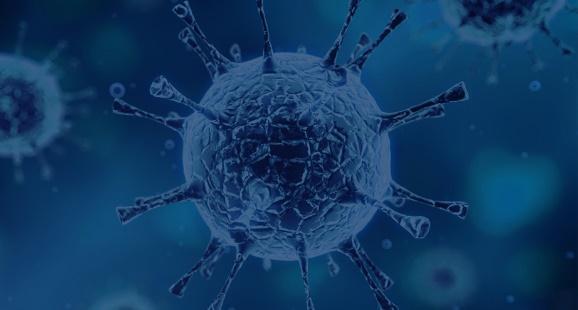 (COVID-19)Aktualizacja z dnia 19.10.2020 .UWAGA!Wszystkie zawarte poniżej dokumenty źródłowe, 
w szczególności wytyczne międzynarodowe ulegają ciągłej aktualizacji, 
dlatego zalecane jest śledzenie na bieżąco ich treści na stronach źródłowych.Dokumenty te nie zastępują wytycznych krajowych zatwierdzonych przez Ministra Zdrowia.Należy sprawdzać regularnie komunikaty GIS: https://www.gov.pl/web/gis Narodowego Instytutu Zdrowia Publicznego – Państwowego Zakładu Higieny (NIZP-PZH): pzh.gov.pl i Ministerstwa Zdrowia: https://www.gov.pl/web/zdrowie w związku z dynamicznie zmieniającą się sytuacją epidemiologiczną wywołaną koronawirusem i postępować zgodnie z algorytmem kwalifikacji chorych do dalszego postępowania, jeżeli wystąpił kontakt z osobą z podejrzeniem zakażenia koronawirusem.(https://apps.who.int/iris/bitstream/handle/10665/333782/WHO-2019-nCoV-IPC-HomeCare-2020.4-eng.pdf?sequence=5&isAllowed=y);Załącznik 1Ogólne zasady dotyczące obowiązku obligatoryjnego testowania osób przed przyjęciem do zakładów opieki długoterminowej (ZOL/ZPO/DPS)Data wypełnienia Pieczęć i podpis osoby zbierającej wywiadPodpis pacjenta (jeśli wizyta domowa)